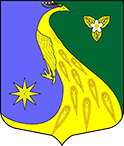 ЛЕНИНГРАДСКАЯ ОБЛАСТЬЛУЖСКИЙ МУНИЦИПАЛЬНЫЙ РАЙОНАДМИНИСТРАЦИЯ СКРЕБЛОВСКОГО СЕЛЬСКОГО ПОСЕЛЕНИЯПОСТАНОВЛЕНИЕОт 20 июля 2021 года                                № 243В целях предотвращения незаконного потребления наркотических средств и психотропных веществ, наркомании на территории поселения, сокращения наркомании и токсикомании и связанных с ними преступлений и правонарушений, порядком разработки, реализации и оценки эффективности муниципальных программ Скребловского сельского поселения Лужского муниципального района Ленинградской области, утвержденным постановлением администрации от 28.02.2018 № 80, администрация Скребловского сельского поселения Лужского муниципального района  Ленинградской области ПОСТАНОВЛЯЕТ:	1. Утвердить прилагаемую муниципальную программу «Профилактика незаконного потребления наркотических средств и психотропных веществ, наркомании на территории Скребловского сельского поселения Лужского муниципального района Ленинградской области на 2022 – 2024 годы».2. Настоящее постановление вступает в силу со дня официального опубликования. 3. Контроль за исполнением постановления оставляю за собой.Глава администрацииСкребловского сельского поселения                                                  Е.А. ШустроваРазослано: прокуратура, контрольно-счетная палата Лужского муниципального районаОб утверждении муниципальной программы «Профилактика незаконного потребления наркотических средств и психотропных веществ, наркомании на территории Скребловского сельского поселения Лужского муниципального района Ленинградской области на 2022 – 2024 годы» 